01.08.2022                                                                                          №12КРАСНОЯРСКИЙ КРАЙБОГУЧАНСКИЙ РАЙОНУЧАСТКОВАЯ ИЗБИРАТЕЛЬНАЯ КОМИССИЯИЗБИРАТЕЛЬНОГО УЧАСТКА № 983РЕШЕНИЕ«30» июля  2022 год		     п. Пинчуга	                       № 8/34О регистрации Борзенкова Павла Никитовича  кандидатом в депутаты Пинчугского сельского Совета депутатов Богучанского района Красноярского края пятого созыва Проверив соблюдение требований Закона Красноярского края от 02.10.2003 № 8-1411 « О выборах в органы местного самоуправления в Красноярском крае» о представленных документах для уведомления о самовыдвижении кандидата в депутаты Пинчугского сельского Совета депутатов, о порядке сбора подписей и оформлении подписных листов, иных, предусмотренных законом документов, представленных в  участковую избирательную комиссию избирательного участка № 983  муниципального образования Пинчугский сельсовет Богучанского района, Красноярского края, что соостветствует требованиям статей 24,25,28  Закона Красноярского края « О выборах в органы местного самоуправления в Красноярском крае».   «22» июля 2022 года кандидатом в депутаты Пинчугского сельского Совета депутатов для регистрации были представлены 16 подписей избирателей. В соответствии со статьей 29 Закона Красноярского края « О выборах в органы местного самоуправления в Красноярском крае» было проверено 16 подписей, недостоверными и недействительными были признаны 0 подписей   В соответствии со статьями 14.29 Закона Красноярского края «О выборах в органы местного самоуправления в Красноярском крае»  участковая избирательная комиссия избирательного участка № 983 РЕШИЛА:           1. Зарегистрировать Борзенкова Павла Никитовича 1954 года рождения, пенсионер, проживающего в п. Пинчуга  Богучанского района, Красноярского края, выдвинутого в порядке самовыдвижения кандидатом в депутаты Пинчугского сельского Совета депутатов Богучанского района Красноярского края пятого созыва   30 июля 2022 года в 10 часов 15 минут.              2. Выдать Борзенкову П.Н. удостоверение о регистрации кандидатом в депутаты 3. Опубликовать настоящее решение на официальном сайте Администрации Пинчугского  сельсовета, Богучанского района, Красноярского края.ОбъявлениеАдминистрация Пинчугского сельсовета Богучанского района Красноярского края извещает о проведении публичных слушаний по вопросу: изменение разрешенного вида использования земельного участка на условно разрешенный вид «для строительства магазина» по адресу: Красноярский край, Богучанский район, п. Пинчуга, ул. Ленина, 11.Слушания будут проводиться в помещении администрации Пинчугского сельсовета 12 августа 2022 года в 15.00 часов.С материалами публичных слушаний можно ознакомиться в администрации Пинчугского сельсовета, с 09.00 часов до 17.00 часов по адресу: Красноярский край, Богучанский район, п. Пинчуга, ул. Ангарская, 2А.Председатель участковой избирательной комиссии______                   Е.В. Маклакова (подпись)                           (инициалы, фамилия)Секретарь участковой избирательной комиссии                               _______                   О.В. Лукащук   (подпись)                           (инициалы, фамилия)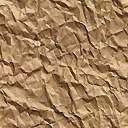 